Sample Course Outline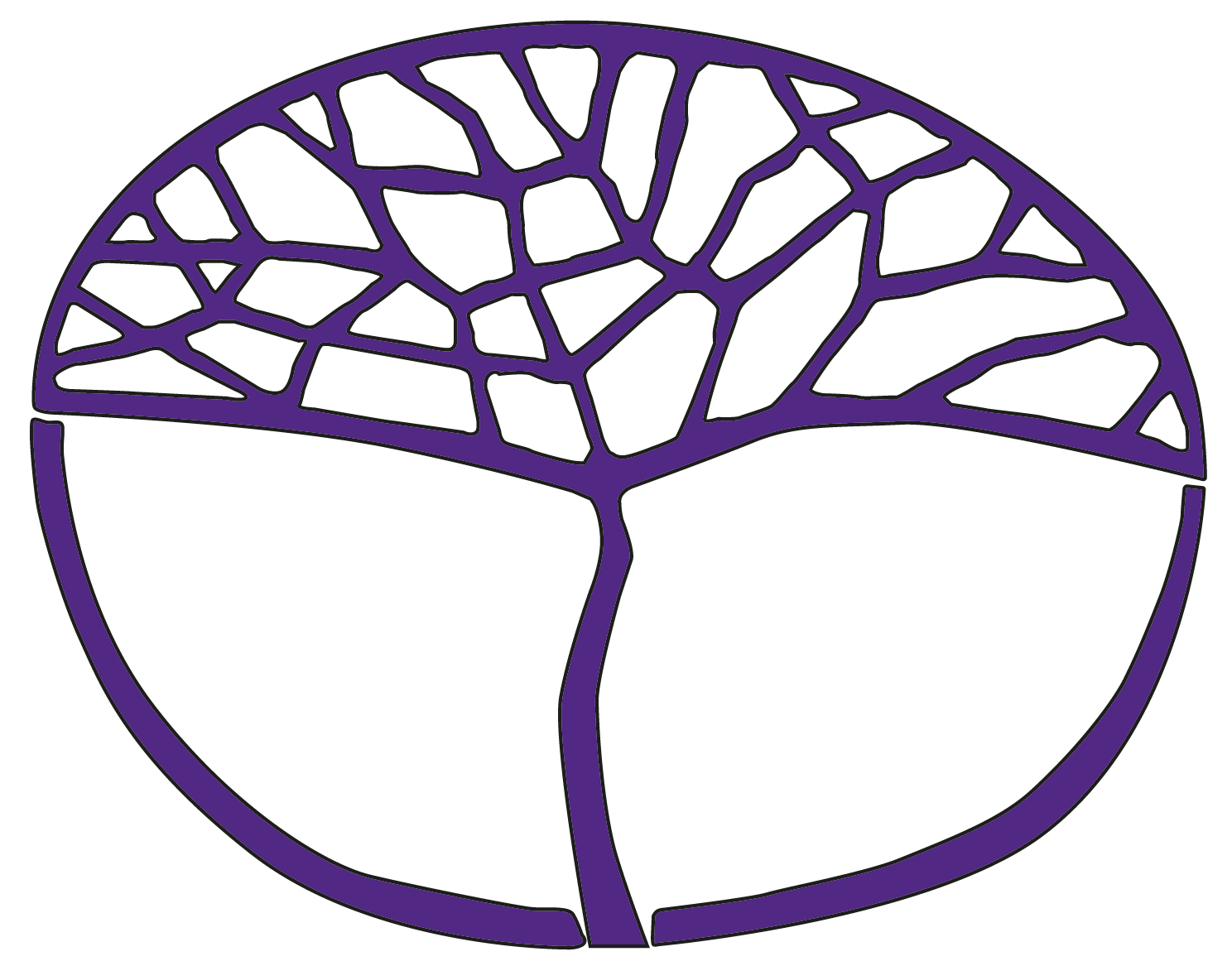 Food Science and TechnologyPreliminary Unit 1 and Unit 2Copyright© School Curriculum and Standards Authority, 2015This document – apart from any third party copyright material contained in it – may be freely copied, or communicated on an intranet, for non-commercial purposes in educational institutions, provided that the School Curriculum and Standards Authority is acknowledged as the copyright owner, and that the Authority’s moral rights are not infringed.Copying or communication for any other purpose can be done only within the terms of the Copyright Act 1968 or with prior written permission of the School Curriculum and Standards Authority. Copying or communication of any third party copyright material can be done only within the terms of the Copyright Act 1968 or with permission of the copyright owners.Any content in this document that has been derived from the Australian Curriculum may be used under the terms of the Creative Commons Attribution-NonCommercial 4.0 Australia licenceDisclaimerAny resources such as texts, websites and so on that may be referred to in this document are provided as examples of resources that teachers can use to support their learning programs. Their inclusion does not imply that they are mandatory or that they are the only resources relevant to the course.Sample course outlineFood Science and Technology – PreliminaryUnit 1 – Food for meSemester 1(Notional timeframe only – may take up to whole year)Sample course outlineFood Science and Technology – PreliminaryUnit 2 – Fast foodSemester 2(Notional timeframe only – may take up to whole year)WeekSyllabus contentTeaching points1Work safelyclean protective clothingclean hands and nailshair back/net/captransfer of microorganisms, such as when sneezing and coughingemergency proceduresprotective footwearhair back/net/capuse of equipmentpersonal hygiene practicespersonal safety2In the kitchenprepare and organise work areacollect ingredientsclean-up proceduresself-organisationkitchen practicesaccurately measure ingredientsorganisational/       interpersonal skills3Use equipment safelypotential hazard areas and situations in the kitchen, such as the accidental spillage of dry and/or wet ingredientsTask 1: Working safely in the kitchensafe use of preparation equipment, such as knives, graters and peelerssafe use of small electrical appliances4–5Getting organisedself-organisationfollow recipesselect foodprepare foodpresent foodorganisational/interpersonal skillsmeals and snacks6The microwavesafe usecleaningmicrowave cooking7–8Food selection modelsenergygrowth and repairregulation/protection to stay healthymaintain alertness to learnHealthy Eating Pyramid (Nutrition Australia May 2015) and/or Australian Guide to Healthy EatingTask 2: Food selection modelsreasons for eating foodfood selection model/s9Sensory propertiesappearancetexturearomaflavoursoundsensory properties of food10–14Meal planningvegetablesfruitproteingrains, grain products and seedsfollow recipesselect foodprepare foodpresent foodhigh-risk foodhot food hot, cold food coldcooperate with otherslistening skillsTask 3: Simple meals and snacksfood for meal planningmeals and snacksfood safetyorganisational/interpersonal skills15–16Shop for healthy foodshopping skillsavailabilitydiversity and varietyeffect of processing techniquesadded nutrients and variety to dietsTask 4: Shop for healthy foodnutritional value of raw food compared with processed foodfactors influencing healthy food choicesexperiencing new foodsWeekSyllabus contentTeaching points1–2Work safelyclean protective clothingclean hands and nailsemergency proceduresprotective footwearhot surfaces/equipmentprepare and organise work areacollect ingredientsclean-up proceduressafetycleaningstoragepersonal hygiene practicespersonal safetykitchen practicesuse of small electrical appliances3–4Nutritional informationeffect of over-consumptionways to reduce salt, sugar and/or fat in the dietfood high in salt, sugar and/or fatnutritional value of raw food compared with processed foodnutritional information on food packages5–6Fast foodhome-made food‘real food, real fast’, such as raw ingredients into quick mealsways to reduce salt, sugar and/or fat in the dietfollow recipes and/or instructionshome-made ‘real food, real fast’microwavingtask organisationTask 5: Fast foodstaple ingredients/ commoditiesfood high in salt, sugar and/or fatsimple mealssimple cooking techniquesorganisational/       interpersonal skills7–9Home-made versus commercially prepared foodfrozen, dried, cannedready-to-heat/servepre-packaged/minimal preparationincorporate convenience foodready to heat/serve home-madecommercially prepared Task 6: Quick mealsconvenience foodtake-away/ready-to-eat/ fast foodsimple mealssensory properties influencing the selection of home-made, convenience and fast foodnutritional value of food10Investigate food choicesavailabilityadvertisingpackagingcostfactors influencing choices when shopping for food11–12Simple wet cooking techniqueswet processingways to reduce salt, sugar and/or fat in the dietfollow recipes and/or instructionsincorporate convenience foodadjust suggested cooking timecharacteristics of cooked foodtest for ‘doneness’Task 7: Simply cookingsimple cooking techniquesfood high in salt, sugar and/or fatsimple mealsnutritional information on food packagescooking timeselection of suitable preparation equipment for different tasks13–14Simple dry cooking techniquesdry processingadjust suggested cooking timecharacteristics of cooked foodtest for ‘doneness’follow instructionssimple cooking techniquescooking timeselection of suitable preparation equipment for different tasksorganisational/       interpersonal skills15–16Food for friendstransfer of microorganismsconfidence when using kitchen equipmenttask organisationcooperate with othersfollow instructionsstoragefreezing and thawingsafe temperature zoneTask 8: Food for friendsselection of suitable preparation equipment for different taskspersonal hygiene practicespersonal safetyorganisational/interpersonal skillsfood safety